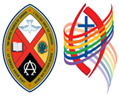 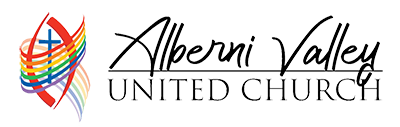 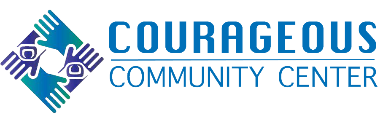 October 30th, 2022 11:30 AMSarah WilliamsWorship Assistant: Diane WilsonWorship ServiceUpcoming Zoom Meetings & Gatherings:November 1st  Gentle Yoga/Chair Yoga (Cancelled) Resumes Nov 8thNovember 1st  			Excerpts 		                6:30 – 7:30 pmNovember 4th     Road to Reconcili-Action Meeting           9:30 – 2:30 pmNovember 6th   Congregational Meeting (after worship)November 11th    		Pastoral Care Meeting 		      1:30 – 3:00 pmNovember 19th            Christmas Tea and Bake Sale            1:00 – 3:30 pmNovember 19th AVUC Bookstore 1st Anniversary and Open HouseNovember 25th      AV Pride AGM/Movie Night               6:30 - 9:30 pmRev. Ed is in Port Alberni Fridays. Please email: reved@telus.net to make an appointment.The Book Store is open on Thursday from 10am – 1pm / Friday from 10 am to 3 pm and Saturday from Noon to 4 pm.  We are running low on books your donations are appreciated. Please no encyclopedias or textbooks, thank you. Reverend: Ed Lewis Church Accompanist: Ellen Vander Putten  Tech Team Leader: Dewayne Parfitt Choir Director: Mike VilletteEmail:avunitedchurch@shaw.ca  Website: www.albernivalleyuc.com                   Facebook: www.facebook.com/albernivalleyuc   Alberni Valley United ChurchOctober 30th, 2022GatheringPrelude:Welcome/Announcements: Birthdays/Anniversary Celebrations: Acknowledgement of Territory: Lighting the Christ Candle:We Listen for the Word of GodOpening Prayer: Together VU692 Prayers for PeaceHymn: VU 291 All Things Bright & BeautifulResponsive Reading: Choir:Children’s Time: Book ReadingScripture Readings:  Song: VU 595 We are Pilgrims Message: Becoming the Living SaintsPrayer of Dedication: (together)We RespondClosing Hymn: VU 321 Maker in Whom We LiveBlessing & Benediction: Thank you for attending Sunday Worship. Hope to see you next week!